Want More Money for Content Marketing? Here's HowThe vast majority of content marketers say credibility and trust are fostered with audiences through content marketing, but one of the biggest barriers is a lack of budget, writes Anvil Media President Kent Lewis. Lewis explains how to write a content plan and offers three "sales strategies" to consider when you ask for more budget.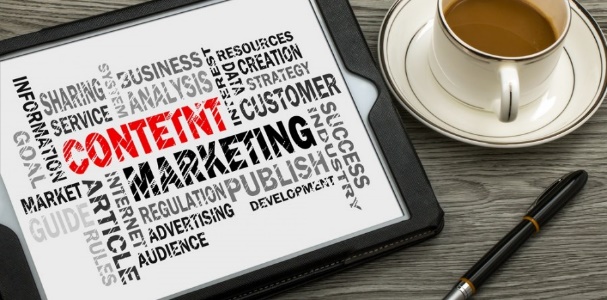 SmartBrief/Marketing 4.13.21https://www.smartbrief.com/original/2021/04/how-advocate-bigger-content-marketing-budget?utm_source=briefImage credit:https://viuz.com/wp-content/uploads/content-marketing-image-900x444.jpg